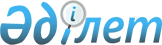 Алға аудандық мәслихатының 2020 жылғы 8 қаңтардағы № 340 "2020-2022 жылдарға арналған Сарықобда ауылдық округ бюджетін бекіту туралы" шешіміне өзгерістер енгізу туралыАқтөбе облысы Алға аудандық мәслихатының 2020 жылғы 15 мамырдағы № 384 шешімі. Ақтөбе облысының Әділет департаментінде 2020 жылғы 19 мамырда № 7104 болып тіркелді
      Қазақстан Республикасының 2008 жылғы 4 желтоқсандағы Бюджет кодексінің 9-1 бабының 2-тармағына және 104, 109-1 баптарына, Қазақстан Республикасының 2001 жылғы 23 қаңтардағы "Қазақстан Республикасындағы жергілікті мемлекеттік басқару және өзін-өзі басқару туралы" Заңының 6 бабына сәйкес, Алға аудандық мәслихаты ШЕШІМ ҚАБЫЛДАДЫ:
      1. Алға аудандық мәслихатының 2020 жылғы 8 қаңтардағы № 340 "2020-2022 жылдарға арналған Сарықобда ауылдық округ бюджетін бекіту туралы" (Нормативтік құқықтық актілерді мемлекеттік тіркеу тізілімінде № 6714 тіркелген, Қазақстан Республикасының нормативтік құқықтық актілерінің электрондық түрдегі эталондық бақылау банкінде 2020 жылғы 23 қаңтарда жарияланған) шешіміне келесідей өзгерістер енгізілсін:
      1 тармақта
      1) тармақшасында
      кірістер - "18 937,4" сандары "18 437,4" сандарымен ауыстырылсын;
      оның ішінде:
      трансферттер түсімдер – "15 642" сандары "15 142" сандарымен ауыстырылсын;
      2) тармақшасында
      шығындар - "18 937,4" сандары "18 437,4" сандарымен ауыстырылсын;
      5 тармақта
      мемлекеттік органның күрделі шығыстары "500" сандары "0" сандарымен ауыстырылсын.
      2. Көрсетілген шешімдегі 1 қосымша осы шешімнің қосымшасына сәйкес жаңа редакцияда жазылсын.
      3. "Алға аудандық мәслихатының аппараты" мемлекеттік мекемесі заңнамада белгіленген тәртіппен:
      1) осы шешімді Ақтөбе облысының Әділет департаментінде мемлекеттік тіркеуді;
      2) осы шешімді оны ресми жарияланғаннан кейін Алға аудандық мәслихатының интернет – ресурсында орналастыруды қамтамасыз етсін.
      4. Осы шешім 2020 жылдың 1 қаңтарынан бастап қолданысқа енгізіледі. 2020 жылға арналған Сарықобда ауылдық округінің бюджеті
					© 2012. Қазақстан Республикасы Әділет министрлігінің «Қазақстан Республикасының Заңнама және құқықтық ақпарат институты» ШЖҚ РМК
				
      Алға аудандық 
мәслихат сессиясының төрайымы 

Г. Джармухамбетова

      Алға аудандық 
мәслихатының хатшысы 

Б. Жумабаев
Алға аудандық мәслихатының 2020 жылғы 15 мамырдағы 
№ 384 шешіміне қосымшаАлға аудандық мәслихатының 2020 жылғы 8 қаңтардағы № 340 шешіміне № 1 қосымша
Санаты
Санаты
Санаты
Санаты
Сомасы 
(мың теңге)
Сыныбы
Сыныбы
Сыныбы
Сомасы 
(мың теңге)
Кіші сыныбы
Кіші сыныбы
Сомасы 
(мың теңге)
Атауы
Сомасы 
(мың теңге)
1
2
3
4
5
I. Кірістер
18437,4
1
Салықтық түсімдер
2679
04
Меншікке салынатын салықтар
2679
1
Мүлікке салынатын салықтар
8
3
Жер салығы
117
4
Көлік құралдарына салынатын салық
2554
2
Салықтық емес түсімдер
616,4
06
Басқа да салықтық емес түсімдер
571,4
1
Басқа да салықтық емес түсімдер
571,4
4
Трансферттердің түсімдері
15142
02
Мемлекеттік басқарудың жоғары тұрған органдарынан түсетін трансферттер
15142
3
Аудандардың (облыстық маңызы бар қаланың) бюджетінен трансферттер
15142
Функционалдық топ
Функционалдық топ
Функционалдық топ
Функционалдық топ
Функционалдық топ
Сомасы 
(мың теңге)
Функционалдық кіші топ
Функционалдық кіші топ
Функционалдық кіші топ
Функционалдық кіші топ
Сомасы 
(мың теңге)
Бюджеттік бағдарламалардың әкімшісі
Бюджеттік бағдарламалардың әкімшісі
Бюджеттік бағдарламалардың әкімшісі
Сомасы 
(мың теңге)
Бағдарлама
Бағдарлама
Сомасы 
(мың теңге)
Атауы
Сомасы 
(мың теңге)
1
2
3
4
5
6
II.Шығындар
18437,4
01
Жалпы сипаттағы мемлекеттік қызметтер
15527,4
1
Мемлекеттiк басқарудың жалпы функцияларын орындайтын өкiлдi, атқарушы және басқа органдар
15527,4
124
Аудандық маңызы бар қала, ауыл, кент, ауылдық округ әкімінің аппараты
15527,4
001
Аудандық маңызы бар қала, ауыл, кент, ауылдық округ әкімінің қызметін қамтамасыз ету жөніндегі қызметтер
15527,4
022
Мемлекеттік органның күрделі шығыстары
0
07
Тұрғын үй-коммуналдық шаруашылық
2110
3
Елді-мекендерді көркейту
2110
124
Аудандық маңызы бар қала, ауыл, кент, ауылдық округ әкімінің аппараты
2110
008
Елді мекендердегі көшелерді жарықтандыру
910
009
Елді мекендердің санитариясын қамтамасыз ету
200
011
Елді мекендерді абаттандыру мен көгалдандыру
1000
12
Көлік және коммуникация
800
1
Автомобиль көлігі
800
124
Аудандық маңызы бар қала, ауыл, кент, ауылдық округ әкімінің аппараты
800
013
Аудандық маңызы бар қалаларда, ауылдарда, кенттерде, ауылдық округтерде автомобиль жолдарының жұмыс істеуін қамтамасыз ету
800
III. Таза бюджеттік кредиттеу
0
IV. Қаржы активтерімен операция бойынша сальдо
0
Қаржы активтерін сатып алу
0
Мемлекеттің қаржы активтерін сатудан түсетін түсімдер
0
V. Бюджет тапшылығы (профицит)
0
VI. Бюджет тапшылығын қаржыландыру (профицитін пайдалану)
0
7
Қарыздар түсімдері
0
01
Мемлекеттік ішкі қарыздар
0
2
Қарыз алу келісім - шарттары
0
16
Қарыздарды өтеу
0
1
Қарыздарды өтеу
0
Бюджет қаражатының пайдаланылатын қалдықтары
0
Бюджет қаражаты қалдықтары
0
Бюджет қаражатының бос қалдықтары
0